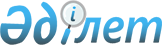 О внесении изменения в постановление Кабинета Министров Республики Казахстан от 26 апреля 1995 г. N 557Постановление Правительства Республики Казахстан от 10 октября 1996 г. N 1248

      Во исполнение межправительственных соглашений, международных договоров в области международного автомобильного сообщения, заключенных Республикой Казахстан с рядом иностранных государств, Правительство Республики Казахстан постановляет: 

      Внести в постановление Кабинета Министров Республики Казахстан от 26 апреля 1995 г. N 557  P950557_  "О мерах по развитию исовершенствованию организации международных автомобильных перевозокв Республике Казахстан" (САПП Республики Казахстан, 1995 г., N 14,ст. 169) следующее изменение:     в абзаце первом пункта 9 исключить слова "обеспечив их выезд втечение 7 дней со дня въезда".     Заместитель Премьер-Министра        Республики Казахстан
					© 2012. РГП на ПХВ «Институт законодательства и правовой информации Республики Казахстан» Министерства юстиции Республики Казахстан
				